ЯнварьЗимушка, зимушка, ах как хороша…Цель: Закреплять знания детей о времени года. Формировать представления о снеге (белый, холодный, пушистый, мягкий, чистый, снежинка). Закреплять представления детей о свойствах снежинок (кружатся, летят, подают, таят). Воспитывать желание играть вместе. 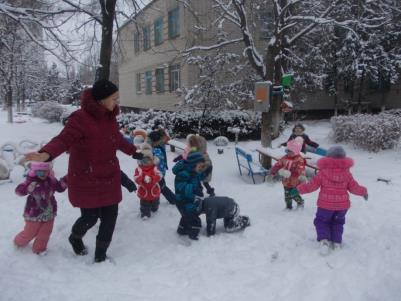 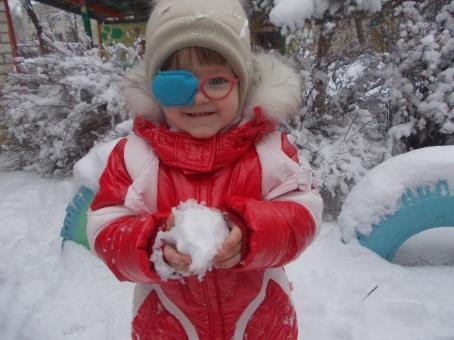 ФевральСпортивный досуг с папамиЗадачи:1.Расширять представления детей о празднике, посвященном Дню Защитника Отечества.2.Развитие чувства коллективизма, ответственности, сплоченности.3.Способствовать укреплению детско-родительских отношений, повышению авторитета отцов.4.Создать праздничное настроение у детей и взрослых.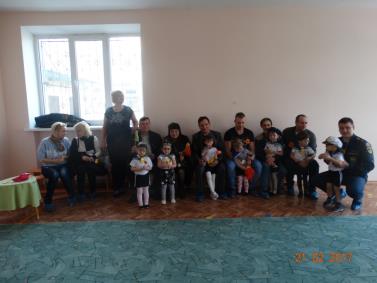 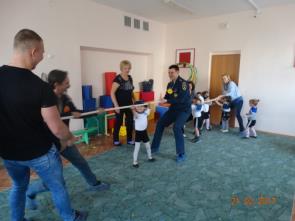 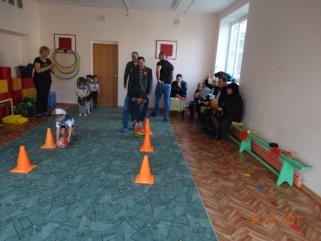 МартКонцерт для мамочекЗадачи: 1.Создание доброжелательной атмосферы эмоционального общения посредством включения детей и родителей в совместную деятельность.2.Установление дружеских отношений между родителями и детьми группы, развитие творческого сотрудничества.3.Формирование у детей артистических навыков через использование речевых средств выразительности.4.Воспитание коммуникативных, социально-нравственных качеств у детей.5.Воспитывать уважительное отношение к маме, желание порадовать ее.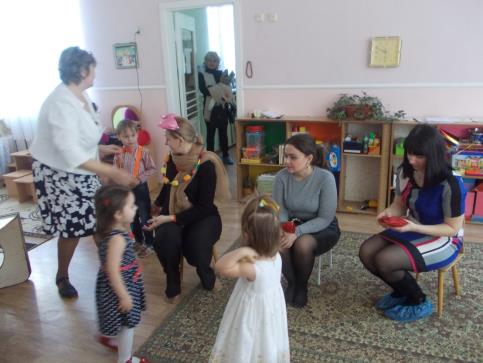 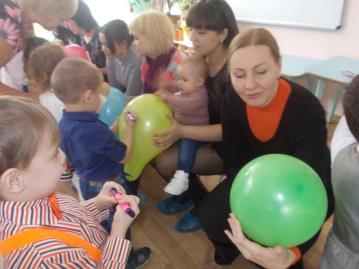 АпрельДень Открытых дверейТема: «Путешествие в страну Здоровья»Задачи: 1.Формировать у детей представления о здоровом образе жизни.2.Развивать двигательную активность3. Формировать привычку к здоровому образу жизни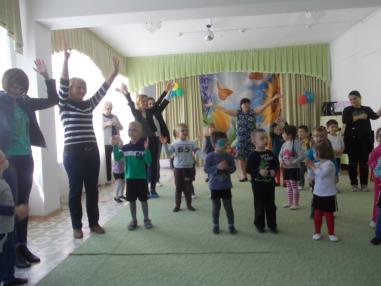 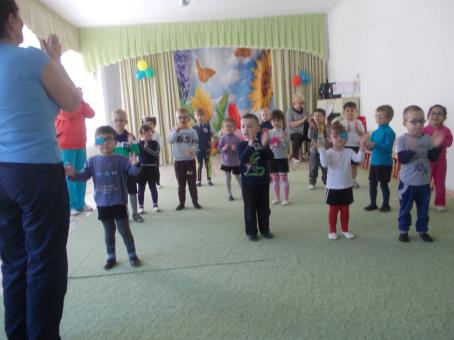 МайВ группе дел у нас не малоМы любим играть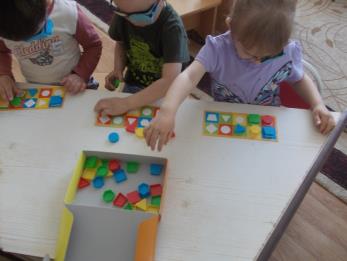                                            и трудиться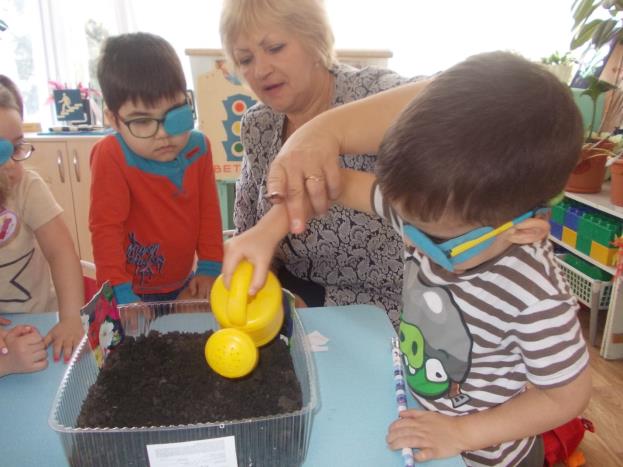 